YOGA-LIGHTSHOW-MUSIC SPECTACULAR!!!!Sorta like Buddha meets Pink FloydNOVEMBER 19th 4pm-7pm at RAW FITNESS Come join us for a fun evening of music by Tim Noe and Yoga by some of the best in the area!  All are welcome…participants and spectators!Any questions please email Info@rawforhealth.net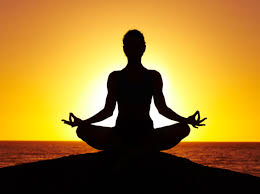 All Proceeds to benefit the Donnelly family of Harrington Park.Lizette Donnelly had beaten stage 4 Breast Cancer 14 years ago. Unfortunately, 2 years ago the Cancer resurfaced and she began the fight again. An amazing young  loving wife and devoted mother of two, determined to be here for her family, she once again took on the pain and suffering of cancer treatment. After months of treatment, at age 47, medicine is no longer an option. Prayers and love are welcomed. Her son Jimmy, 19, is now in his first year of college. Her daughter Jade, 14, will be beginning high school next year. Lizette and Jim, married for 20 years, have provided a loving home for their family in Harrington Park, New Jersey.  The cost of medical care has created an enormous financial burden on the Donnellys. Donations of any and all amounts are greatly appreciated. 